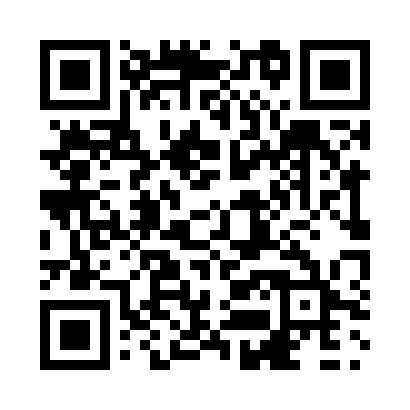 Prayer times for Upper Dover, New Brunswick, CanadaWed 1 May 2024 - Fri 31 May 2024High Latitude Method: Angle Based RulePrayer Calculation Method: Islamic Society of North AmericaAsar Calculation Method: HanafiPrayer times provided by https://www.salahtimes.comDateDayFajrSunriseDhuhrAsrMaghribIsha1Wed4:286:051:166:178:2810:052Thu4:266:031:166:188:2910:073Fri4:236:021:166:198:3010:094Sat4:216:001:156:208:3110:115Sun4:195:591:156:208:3310:126Mon4:175:571:156:218:3410:147Tue4:155:561:156:228:3510:168Wed4:135:551:156:238:3610:189Thu4:115:531:156:238:3810:2010Fri4:105:521:156:248:3910:2211Sat4:085:511:156:258:4010:2412Sun4:065:491:156:268:4110:2613Mon4:045:481:156:268:4310:2714Tue4:025:471:156:278:4410:2915Wed4:005:461:156:288:4510:3116Thu3:585:451:156:288:4610:3317Fri3:575:441:156:298:4710:3518Sat3:555:431:156:308:4910:3719Sun3:535:411:156:308:5010:3820Mon3:515:401:156:318:5110:4021Tue3:505:391:156:328:5210:4222Wed3:485:391:166:328:5310:4423Thu3:475:381:166:338:5410:4524Fri3:455:371:166:348:5510:4725Sat3:445:361:166:348:5610:4926Sun3:425:351:166:358:5710:5027Mon3:415:341:166:368:5810:5228Tue3:395:341:166:368:5910:5429Wed3:385:331:166:379:0010:5530Thu3:375:321:166:379:0110:5731Fri3:365:321:176:389:0210:58